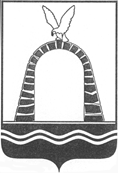 АДМИНИСТРАЦИЯ ГОРОДА БАТАЙСКАПОСТАНОВЛЕНИЕот 06.05.2024 № 1321г. БатайскО внесении изменений в постановление Администрации города Батайска от 21.04.2021 № 796 «О порядке сбора и обмена информацией в области защиты населения и территорий от чрезвычайных ситуаций природного и техногенного характера на территории города Батайска»В соответствии с Федеральным законом от 21.12.1994 № 68-ФЗ «О защите населения и территорий от чрезвычайных ситуаций природного и техногенного характера», руководствуясь Уставом муниципального образования «Город Батайск», Администрация города Батайска постановляет:1. Внести изменения в постановление Администрации города Батайска от 21.04.2021 № 796 «О порядке сбора и обмена информацией в области защиты населения и территорий от чрезвычайных ситуаций природного и техногенного характера на территории города Батайска», согласно приложению.2. Настоящее постановление вступает в силу со дня его официального опубликования. 3. Контроль за исполнением настоящего постановления возложить на заместителя главы Администрации города Батайска по внутренней политике Ермилову Т.Г.Постановление вноситМБУ «Управление гражданскойзащиты города Батайска»Приложениек постановлениюАдминистрациигорода Батайска                                                                                              от 06.05.2024 № 1321ИЗМЕНЕНИЯ,вносимые в постановление Администрациигорода Батайска от 21.04.2021 № 796 «О порядке сбора и обмена информацией в области защиты населения и территорий от чрезвычайных ситуаций природного и техногенного характера на территории города Батайска»Пункт 4 приложения изложить в следующей редакции:«4. В зависимости от назначения информация подразделяется на оперативную (первичную, формализованную) и плановую (текущую).4.1.	Оперативная информация предназначена для оповещения всех заинтересованных органов управления МЗ ТП РСЧС и организаций независимо от организационно-правовых форм и форм собственности (далее - организации), в полномочия которых входит решение вопросов в области защиты населения и территорий от чрезвычайных ситуаций природного и техногенного характера (далее - органы управления), и населения об угрозе возникновения или возникновении чрезвычайных ситуаций природного и техногенного характера (далее - ЧС), оценке вероятных масштабов аварий, происшествий и ЧС, а также принятии необходимых мер по ликвидации их последствий.Оперативную информацию составляют сведения о факте (угрозе) и основных параметрах аварий, происшествий и ЧС, о первоочередных мерах по защите населения и территорий, задействованных силах и средствах, о ходе и завершении аварийно-спасательных и других неотложных работ.Ответственными за сбор, обработку и передачу оперативной информации на территории города Батайск являются:единая дежурно-диспетчерская служба -112 (далее – ЕДДС-112).дежурно-диспетчерские (дежурные, аварийно-диспетчерские) службы организаций (объектов).4.2. Обмен оперативной информацией осуществляется:на региональном уровне – через центр управления в кризисных ситуациях Главного управления Министерства Российской Федерации по делам гражданской обороны, чрезвычайным ситуациям и ликвидации последствий стихийных бедствий по Ростовской области (далее – Главное управление МЧС России по Ростовской области), ситуационно-аналитический центр Правительства Ростовской области, государственное казенное учреждение Ростовской области «Центр информационного обеспечения безопасности населения Ростовской области», дежурно-диспетчерские службы органов исполнительной власти Ростовской области и территориальных органов федеральных органов исполнительной власти;на местном уровне – через единую дежурно-диспетчерскую службу-112 города Батайска;на объектовом уровне – через дежурно-диспетчерские службы организаций (объектов) на территории города Батайска.».Начальник общего отдела Администрации города Батайска                                                В.С. МирошниковаГлава Администрациигорода БатайскаР.П. Волошин